				Westminster Woods Camp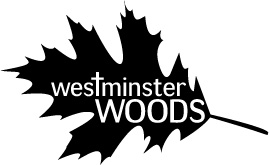 18487 Barber RdFall River, KS 67047wmwcamp@gmail.com Westminster Woods is dedicated to the glory of God by helping campers of all ages build and strengthen their relationship with Christ, and with each other, through time set aside for Christian education, prayer, worship, and play.All staff members will be trained in various skills and then will implement the Westminster Woods Summer Camp Program. Snack Shack Description DetailThe snack shack person will be responsible for running the snack shack each camper day and during special events. This position is accountable to Diane and Brian.The counselor does not directly supervise any other staff.This position is supervised by KalebThe Snack Shack person shall perform all these duties related to the position as assigned by Camp Administration, including (but not limited to):Organize Snack Shack to keep all inventory clean and availablePrepare in advance for campers using camp proceduresUse camp procedures to make snack shack salesCollect camper snack shack funds and record according to proceduresReturn unused snack shack funds according to proceduresBalance each week sales and amount collectedWork with Kaleb to make sure adequate product and merch is available each weekWork with lifeguards doing dishes after each meal after KP and Service Program does what they are able to